«СОПЕРЕЖИВАНИЕ –ВЕЛИКАЯ ТЕМА ИСКУССТВА»Тип урока: открытие нового знанияЦели деятельности учителя:Образовательный аспект:  формирование умения воспринимать произведения искусства, в которых отражены драматические картины жизни.Воспитательный аспект: воспитание отзывчивости, способности сопереживать чужому горю и чужим страданиям.Развивающий аспект: Способствовать развитию творческих способностей у учащихся.Планируемые результаты:-предметные:знать что такое «сопереживание» и как оно отражается в искусстве;уметь выделять главное в композиции.-личностные:стремиться использовать художественные умения для создания красивых вещей или их украшения;уметь применять полученные знания в собственной художественно-творческой деятельности.Оборудование: презентация, листы бумаги, гуашь, кисти.Рисунки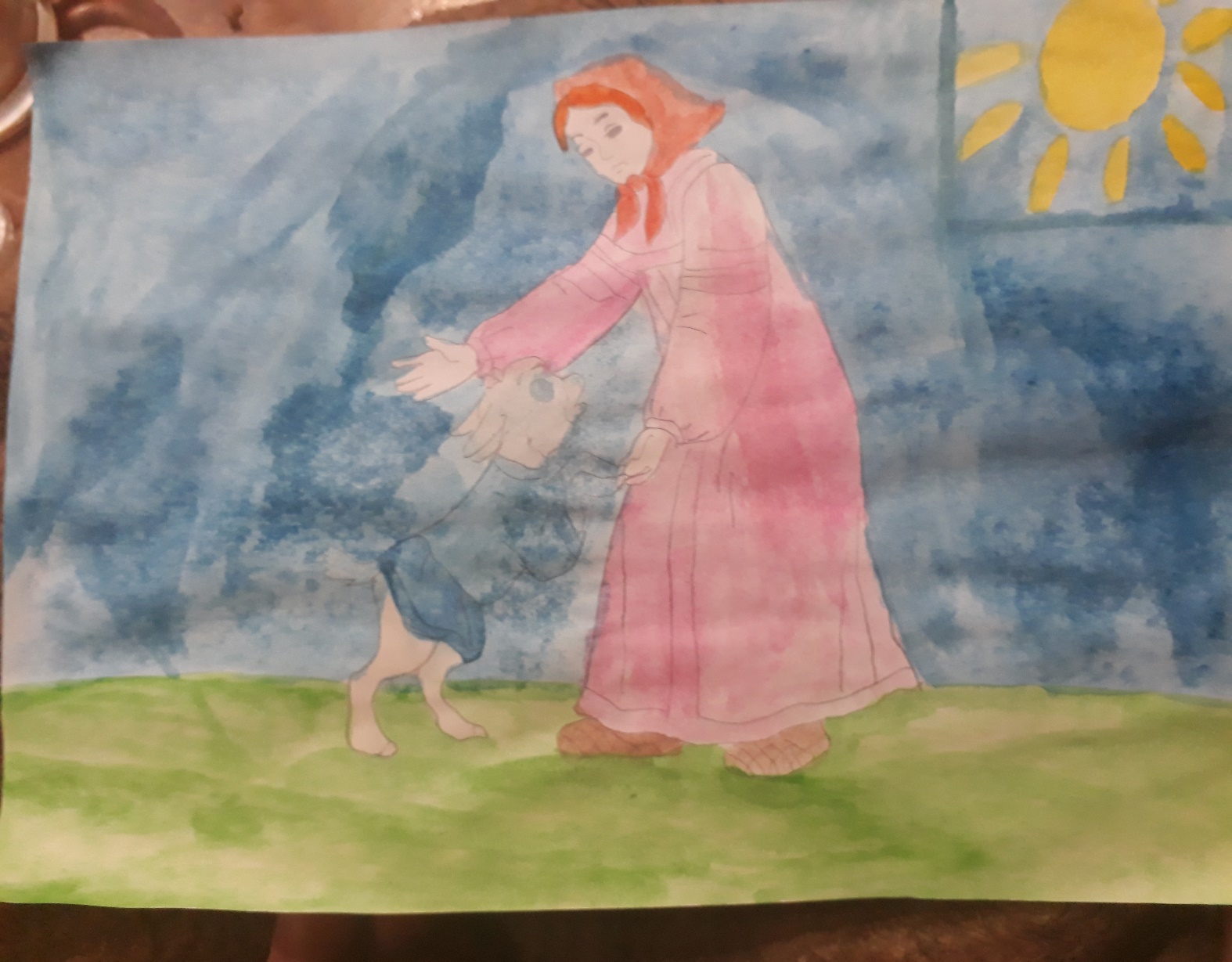 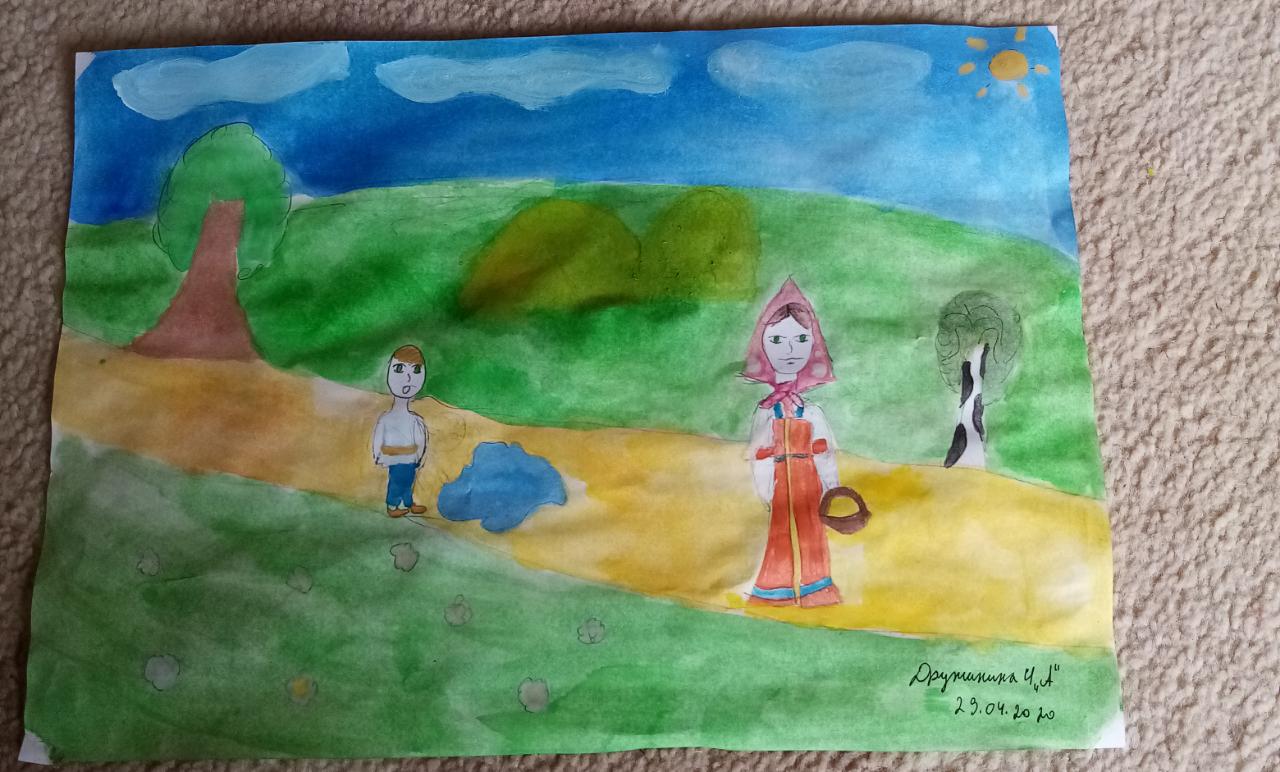 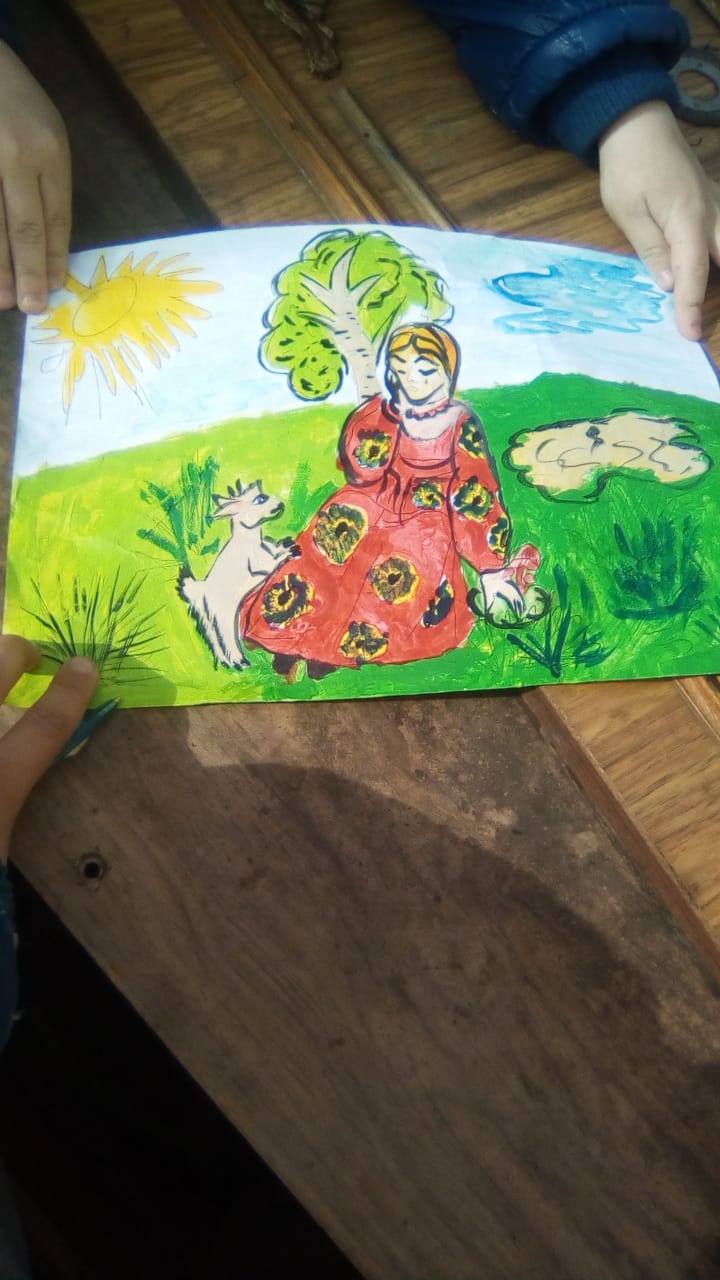 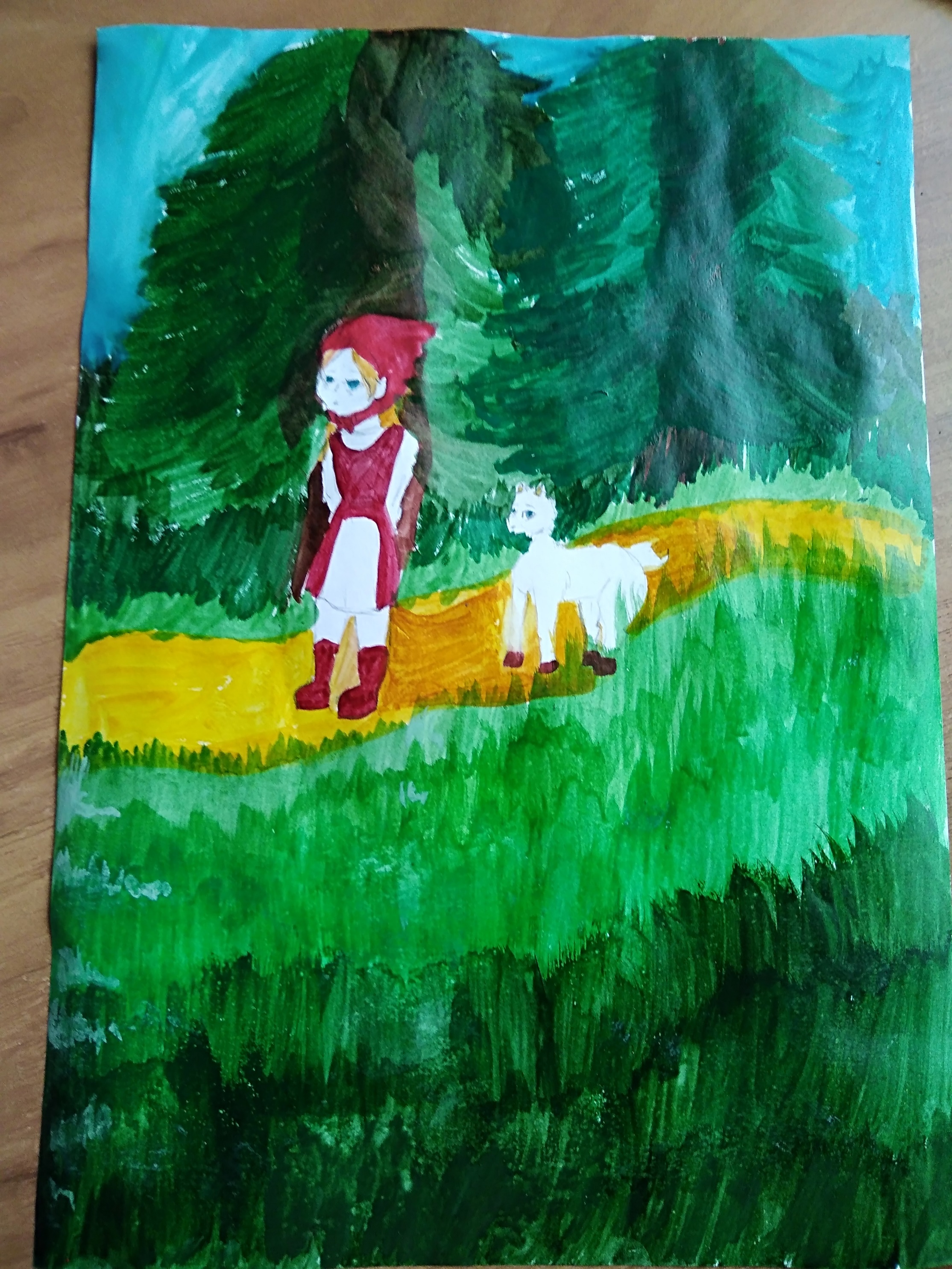 Этапы урока, методы и приёмыХронометражСодержаниеСодержаниеФормируемые УУДЭтапы урока, методы и приёмыХронометражДеятельность учителяДеятельность ученикаФормируемые УУДI. Этапсамоопределения к деятельностиС: слово учителя1-2 минЗдравствуйте ребята. Посмотрите на своего соседа по парте, улыбнитесь ему, пожелайте друг другу хорошей работы.Положительный настрой на урокР: обеспечение учащимся организации их учебной деятельности.I. Актуализация знаний и мотивацияС: слово учителя2-3 минРебята, над какой темой вы работаете в этой четверти?Чем мы занимались на прошлом уроке ИЗО?Представление народов о духовной красоте человекаВоспевали Мудрость старостиОтветы детейП: строят речевое высказывание в устной форме;III. Постановкаучебной задачиС: учебный диалог2-3 минРебята, посмотрите на экран, что вы видите?- Что общего у этих картин?- Верно, а какие чувства у вас вызывают эти картины?- Вы им сопереживаете, правильно?- А что значит слово «сопереживание», как вы считаете?- Как считаете, какая тема нашего сегодняшнего урока?- Какие цели поставим?Картины- На них изображены люди, которые чем-то расстроены, опечалены.Им хочется помочь, поддержать.ДаСочувствие, переживание за кого либо, вызванное  чьим-нибудь несчастьем или горем- Сопереживание- Узнать что такое «сопереживание» и как оно отражается в искусстве.- Нарисовать сюжетную картину по теме урока.Р: принимают и сохраняют учебную задачуП: воспринимают информацию на слух.IV. Открытие новогознанияС: словоучителя, беседа4 мин- Что изображено на картине В. Перова «Тройка»?- Опишите обстановку, в которой происходит действие.- Какую работу выполняют дети?- Как художник показал, что бочка с водой очень тяжелая?- Опишите внешний вид детей.- Какими красками написал художник картину?- Если бы живопись была светлая и яркая, а не мрачная, отвечала бы она теме этой картины?- Сочувствует ли художник бедным детям или нет?Картина В. Перова глубоко драматична. Она написана в мрачных, серых тонах. Небо покрыто мглой. Монастырская стена угрюма и неприступна. Обледеневшие края бочки и бледные лица детей выделяются белыми пятнами на общем мглисто-сером фоне картины. Безрадостна зимняя дорога в колеях и ухабах с жалким черным кустиком и каменной тумбой на обочине. Покрытая плесенью монастырская стена, уходящая вглубь, подчеркивает бесконечность дороги. Так же бесконечна и тяжела работа детей.С большим художественным мастерством переданы в картине страдания и муки детей, которых заставляют выполнять непосильную работу. Выбивается из сил девочка лет девяти, в изношенном ватном пальтишке. Из-под полы, отброшенной встречным ветром, виднеется легкое, ситцевое платье. На голове старый, ветхий платок. Волосы растрепаны и откинуты порывом ветра назад. Лицо бледное, измученное. Сильно нагнувшись вперед, еле передвигает ноги мальчик со страдальческим изможденным лицом. Он еще слишком мал и слаб, чтобы тянуть такую лямку: он задыхается, открыл рот. Жалкая, с чужого плеча, одежонка не греет исхудавшее тело. Средний мальчик  постарше; его рваный зипун и старенький картуз совсем не греют; не добавляет тепла и платок на шее, концы которого треплет ветер. Этот подросток немного посильнее остальных. Но на лице его усталость и страдание.Эти дети отданы в ученики мастеровому, который не столько учит их ремеслу, сколько заставляет выполнять самую тяжелую работу по хозяйству. Вот и сейчас они покорно ведут обледеневшую бочку с водой по приказанию безжалостного хозяина.Лишь крошечная доля радости досталась им - это Жучка, бегущая впереди «тройки». Жучка - единственный друг детей , всегда готова защитить их.Прочитайте отрывок из рассказа А. П. Чехова «Ванька».«А вчерась мне была выволочка, - пишет Ванька Жуков. - Хозяин выволок меня за волосья на двор и отчесал шпандырем... А на неделе хозяйка велела почистить селедку, а я начал с хвоста, а она взяла селедку и ейной мордой начала меня в харю тыкать. Милый дедушка возьми меня отсюда домой, на деревню, нету никакой моей возможности.Сколько горя и отчаяния в этих скупых сиротских словах!Прочитайте стихотворение Н. Некрасова «Плач детей».Равнодушно слушая проклятьяВ битве с жизнью гибнущих людей,Из-за них вы слышите ли, братья,Тихий плач и жалобы детей?В золотую пору малолетстваВсе живое - счастливо живет,Не трудясь, с ликующего детстваДань забав и радости берет.Только нам гулять не довелосяПо полям, по нивам золотым:Целый день на фабриках колесаМы вертим-вертим-вертим!Колесо чугунное вертится,И гудит, и ветром обдает,Голова пылает и кружится,Сердце бьется, все кругом идет:Красный нос безжалостной старухи,Что за нами смотрит сквозь очки,По стенам гуляющие мухи,Стены, окна, двери, потолки, -Все и все! Впадая в исступленье,Начинаем громко мы кричать:«Погоди, ужасное круженье!Дай нам память слабую собрать!»Бесполезно плакать и молиться –Колесо не слышит, не щадит:Хоть умри - проклятое вертится,Хоть умри - гудит-гудит-гудит!Где уж нам, измученным в неволе,Ликовать, резвиться и скакать!Если б нас теперь пустили в поле,Мы в траве попадали бы спать.Нам домой скорей бы воротиться, -Но зачем идем мы и туда?..Сладко нам и дома не забыться:Встретит нас забота и нужда!Там, припав усталой головоюК груди бедной матери своей,Зарыдав над ней и над собою,Разорвем на части сердце ей...Какие общие чувства вызывает стихотворение Н. Некрасова и живопись  В. Перова?Посмотрите на произведение Рембрандта «Возвращение блудного сына». Оно написано в самый горький период  после смерти сына. Какие чувства пробуждает картина в зрителях?Любовь к людям, веру в человека, в его раскаяние и исправление.В Евангелии есть рассказ о человеке, который покинул семью, долго скитался, а через много лет, растратив богатства, вернулся назад, был прощен и принят в отчий дом. Рембрандт изобразил момент встречи. Блудный сын стоит на коленях у порога дома. Рваная одежда и бритая голова говорят о перенесенных страданиях. Чуткие пальцы слепого старика отца касаются спины юноши. В жесте его рук мы угадываем просветленную радость почти потерявшего надежду человека и безмерную любовь. Картина наполнена сияющим светом, мягким мерцанием. Золотистые блики играют даже на лохмотьях одежды блудного сына, подчеркивая духовное преображение героя.Величайшее достижение художника, смелое использование светотени и  света. Художник  привлекает внимание к самому важному в изображении, раскрывая его смысл: Световые лучи как бы выхватывают из тьмы лицо, выявляя внутренний мир человека.Какие еще средства художественной выразительности использовал  художник в своей работе?Композицию и колорит.Посмотрите на картину  Виктора Васнецова «Алёнушка».Картина «Алёнушка» художника Виктора Васнецова проникает в сердце зрителя своей трогательной атмосферой. В данной картине  сказочное настроение, потому, что многие воспринимают её, по схожести имени героини и сюжета, с известной народной сказкой.Настроение у картины осеннее, несколько тоскливое и грустное. Об этом говорит не только поза и выражение лица девушки на камне, но и сама природа. Осень уже пропитала природу своей меланхолией. Тёмный омут пруда, серое небо, темень елового леса. Наступающая осень навевает печально-умиротворённое настроение. Прошло лето, начинают опадать листья, и не за горами первые заморозки.В центре картины — фигура девушки. Она ярко выделяется на фоне природы. Однако цветастое платье и серая кофточка гармонируют с самой природой и серой осенней атмосферой. Босоногая девушка положила голову на колени и с глубокой грустью всматривается в омут, будто бы хочет получить ответ у мудрой природы, которая безмолвно смотрит в ответ. В печальных глазах отражается вся тоска по нелёгкой доле, которая досталась ей от жизни.Глядя на далеко не богатое одеяние девушки можно точно предположить, что на своём жизненном пути она могла повстречать немало невзгод, которые могли её ввергнуть в такое безутешное состояние. Лирическая гармония природы и внутреннего переживания героини навевают на зрителя какую-то загадочную грусть.Ой, кручинится, ой, печалится,О судьбе своей красна-девица,
В заводь тихую слезы катятся,
Глядь озерная плавно стелется.
Ели темные, островерхие,
На вечернем ветру качаются,
От чего же мечты заветные
Злою ведьмою воплощаются?!
Небо темное, сизо-серое,
Пеленою густой подернуто,
Что ж с Иванушкой мы наделали,
Что судьба к нам спиной повернута?!
Воды хладные, да спокойные,
Камышом, да травой поросшие,
Отпустите на волю-вольную,
Душу чистую, да хорошую.
Вы, осинки-тростинки, дрожащие,
Ивы, нежные, долу  склоненные,
И вы камни, на бреге лежащие,
Боль услышьте ко всем обращенную.
Ой, березонька, белоствольная,
Средь лесов ты словно невестушка,
Передай ты в сторонку родную,
От Алёнушки бедной весточку.
Всколыхнулся, вдруг, ветер-батюшка,
Покачнулись стволы еловые,
Не печалься, придет Иванушка,
Заживете вы жизнью новою.
Быть не может, чтоб Душу Светлую,
Тьма и подлость в плену держали,
Я исполню мечту заветную,
Чтоб лишь свет да Любовь побеждали!Ответы детейЛ:желание общаться с искусством, участвовать в обсуждении содержания и выразительных средств произведений искусства.VI. Самостоятельная работа с самопроверкойС: слово учителя20 минСамостоятельная работаВ заключении я хочу предложить нарисовать иллюстрацию к сказке «Алёнушка» или  обдумать и выполнить рисунок с драматичным сюжетом (больное животное, погибшее дерево и т. п.) и изобразить.Для эмоционального настроя прочитайте стихотворение Б. Слуцкого «Лошади в океане».Лошади умеют плавать,Но не хорошо. Недалеко.«Глория» по-русски значит «Слава»,Это вам запомнится легко.Шел корабль, своим названьем гордый,Океан старался превозмочь.В трюме, добрыми мотая мордами,Тыща лошадей топтались день и ночь.Тыща лошадей! Подков четыре тыщи!Счастья все ж они не принесли.Мина кораблю пробила днищеДалеко-далеко от земли.Люди сели в лодки, в шлюпки влезли.Лошади поплыли просто так.Что ж им было делать, бедным, еслиНету мест на лодках и плотах?Плыл по океану рыжий остров.В море синем остров плыл гнедой.И сперва казалось плавать просто,Океан казался им рекой.Но не видно у реки той края.На исходе лошадиных сил.Вдруг заржали кони, возражаяТем, кто в океане их топил.Кони шли на дно и ржали, ржали,Все на дно покуда не пошли.Вот и все. А все-таки мне жаль их –Рыжих, не увидевших земли.Выполняют задание, соблюдают требования, проявляют творчествоЛ: формирование мотивации и умений организовывать самостоятельную художественно-творческую и предметно-продуктивную деятельность, выбирать средства для реализации художественного замысла.VII. Включение в систему знанийС: беседаН: демонстрация2-3 МинПрошу выложить свои работы (на полу у доски) и посмотреть исполнение работ других учеников. Посмотрите, какие замечательные работы у вас получились.Смотрят выставку, оценивают свои работы и работы других, сравниваютР: осуществляют самооценку и самоанализ своей работыVIII. Рефлексия деятельностиС: беседа1-2МинРебята вы такие молодцы! У всех получились очень привлекательные, яркие, чувственные работы.Вспомним поставленные цели. Мы добились их?-Какое у вас впечатление оставил урок?На этом наш урок закончен. До новых встреч.Ответы детейП: умение анализировать результаты своего труда, выражать свое мнение в соответствии с  поставленными задачами